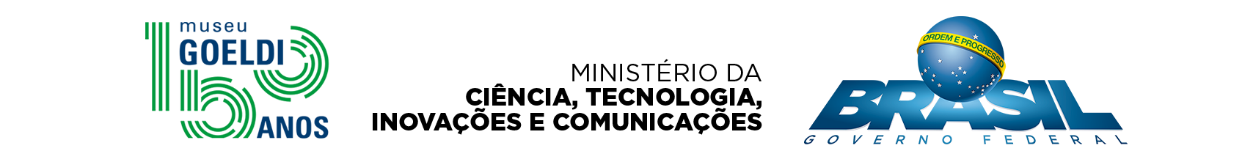 DECLARAÇÃO SUPERVISORDeclaro, pelo presente instrumento, que me responsabilizo em supervisionar a execução do plano de trabalho apresentado pelo candidato  <nome completo>, indicado à bolsa na modalidade  <MODALIDADE >,   do Programa de Capacitação Institucional do MCTIC – PCI/MPEG,  e, declaro ainda que o mesmo não exercerá atividades com fins administrativos ou de gestão, privativas de carreira da Instituição.Belém, PA, < data>__________________________________<nome e assinatura do supervisor><CARGO/FUNÇÃO NO MPEG>__________________________________Ana Vilacy GalúcioCOORDENADORA PCI/MPEG/MCTI